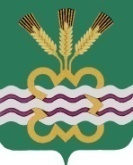 ГЛАВА МУНИЦИПАЛЬНОГО ОБРАЗОВАНИЯ«КАМЕНСКИЙ ГОРОДСКОЙ ОКРУГ»ПОСТАНОВЛЕНИЕ05.10.2023											  № 1913п. МартюшО внесении изменений в состав комиссии по оказанию помощи ветеранам и членам их семей, утвержденный постановлением Главы Каменского городского округа от 15.03.2023 № 438В целях организации работы по приему и консультированию граждан по принципу «одного окна», индивидуального сопровождения трудных жизненных ситуаций ветеранов и их семей, руководствуясь Уставом муниципального образования «Каменский городской округ», решением Думы Каменского городского округа от 21.09.2023 года № 263 «О досрочном прекращении полномочий Главы муниципального образования «Каменский городской округ» в связи с отставкой по собственному желанию»ПОСТАНОВЛЯЮ:1. Внести изменения в состав комиссии по оказанию помощи ветеранам и членам их семей утвержденный постановлением Главы Каменского городского округа от 15.03.2023 № 438, изложив его в новой редакции (прилагается).2. Настоящее постановление разместить на официальном сайте муниципального образования «Каменский городской округ».3. Контроль исполнения настоящего распоряжение возложить на заместителя Главы Администрации по вопросам организации управления и социальной политике Е.Г. Балакину.И.о Главы городского округа			А.Ю. КошкаровСостав комиссии по оказанию помощи ветеранам и членам их семейУТВЕРЖДЕНпостановлением ГлавыКаменского городского округа от 05.10.2023 № 1913«О внесении изменений в состав комиссии по оказанию помощи ветеранам и членам их семей», утвержденный постановлением Главы Каменского городского округа от 15.03.2023 № 438»1Балакина Елена Геннадьевна –Заместитель Главы Администрации по вопросам организации управления и социальной политике, председатель комиссии;2Баранов Андрей Павлович –Заместитель Главы Администрации по вопросам ЖКХ, строительства, энергетики и связи, заместитель председателя комиссии;3Кошкаров Алексей Юрьевич –Заместитель Главы Администрации по экономике и финансам, заместитель председателя комиссии;4Агапова Ирина Владимировна –Директор МКУ «Центр защиты населения Каменского городского округа», секретарь комиссии.Члены комиссии:5Ермолаева Юлия Андреевна –Главный врач ГАУЗ СО «Каменская центральная районная больница» (по согласованию);6Карамышева Анастасия Робертовна – Директор ГКУ «Каменск-Уральский центр занятости» (по согласованию);7Кудинов Евгений Петрович – Военный комиссар Военного комиссариата г. Каменск-Уральский и Каменского района Свердловской области (по согласованию);8Кузнецов Алексей Витальевич – Местное отделение Свердловской областной молодежной организации «Ассоциация патриотических отрядов «Возвращение»;9Медведева Людмила Генриховна – Руководитель Клиентской службы (на правах отдела) в г. Каменске-Уральском и Каменском районе Свердловской области(по согласованию);10Нохрина Наталья АлександровнаСоциальный координатор в Каменск-Уральском городском округе и Каменском районе Государственного фонда поддержки участников специальной военной операции «Защитники Отечества» (Филиал Государственного фонда «Защитники Отечества» по Свердловской области);11Парадеева Анна Самвеловна –Начальник Управления образования Администрации МО «Каменский городской округ»;12Щевелева Ольга Ильинична –Начальник Управления социальной политики Министерства социальной политики Свердловской области № 12(по согласованию);13Персональный составштабаМуниципальный штаб адресной помощи мобилизованным и членам их семей в рамках Общероссийской акции взаимопомощи #МЫВМЕСТЕ